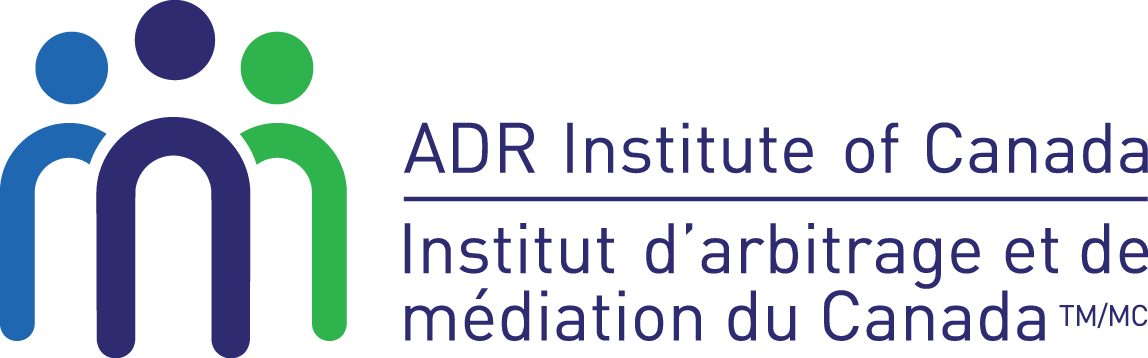 Principes, critères, protocole et compétences aux fins de l’obtention du titre deMÉDIATEUR AGRÉÉL’Institut d’Arbitrage et de Médiation du Canada, Inc. (IAMC) est propriétaire des marques de commerceChartered Mediator, C.Med, Médiateur Certifié, Médiatrice Certifiée, Méd.C. Médiateur Agréé, Médiatrice Agréée, Méd.A, Il est interdit pour tous les autres groupes et particuliers d’adopter ou d’utiliser ces marques, ou toute marque qui pourrait être confondue avec ces marques, sans le consentement de l’Institut. PARTIE IINTRODUCTIONLa désignation de médiateur agréé reconnaît la compétence d’un généraliste de haut niveau, l’objectif étant d’aider le public à trouver des médiateurs chevronnés et qualifiés. La désignation Méd.A est accordée aux médiateurs qui répondent aux critères d’admissibilité, et n’est pas propre à un style spécifique ou prescrit adopté par un médiateur. Afin de s’assurer que les personnes autorisées à utiliser ce titre satisfont à un ensemble de normes élevées, rigoureuses et uniformes, l’IAMC a établi des principes généraux, un ensemble de critères et un protocole à utiliser afin d’évaluer l’admissibilité d’un candidat désirant obtenir ce titre et aux fins d’accorder ledit titre. L’IAMC est un organisme d’envergure nationale représenté à l’échelle du Canada par ses affiliés régionaux, qui traitent les demandes de titres de l’IAMC dans leurs régions respectives. Ils font ensuite des recommandations à l’IAMC pour la remise du titre aux candidats ayant satisfait aux critères d’admissibilité. PARTIE IIPRINCIPES GÉNÉRAUXTout membre de l’IAMC qui satisfait aux normes exigées d’un médiateur agréé peut présenter une demande aux fins d’obtention du titre au moyen du formulaire prescrit par l’IAMC. Le processus ci-après est suivi pour évaluer les compétences d’un demandeur en vue de l’octroi de la désignation : Satisfaction aux exigences en matière de formation et d’expérience pratique ainsi qu’à l’évaluation des compétences. Examen et recommandation par le comité régional d’agrément des médiateurs (CRAM) et ratification par le Conseil d’administration régional. L’examen et l’approbation de la demande et de tous les formulaires et de toutes les évaluations des examinateurs par le personnel de l’Institut. Une demande qui n’est pas complète ni en bonne et due forme est retournée au CRAM.Les questions de politique qui ne sont pas liées à l’évaluation des compétences du demandeur sont transmises au Comité national d’agrément des médiateurs (« CNAM ») qui les examine et fait des recommandations en matière de politique et de processus au Conseil d’administration de l’Institut. Le Conseil d’administration rend toutes les décisions en matière de politique, et retourne la demande au CRAM pour qu’il rende une décision.Lorsqu’un CRAM ne recommande pas une demande, le demandeur peut porter la décision en appel devant le CNAM. Une fois la recommandation du CRAM reçue et suite à la confirmation que la demande est complète et les exigences satisfaites, l’IAMC informera le demandeur si la désignation Méd.A lui est accordée. Le titre est accordé par l’IAMC et est assujetti au renouvellement ou à la révocation conformément aux règles établies par l’IAMC. L’attestation remise au demandeur demeure en tout temps la propriété de l’Institut d’arbitrage et de médiation du Canada. PARTIE IIIDÉFINITIONS : Le COMITÉ NATIONAL D’AGRÉMENT DES MÉDIATEURS est nommé par l’Institut pour :Entendre les appels des décisions rendues par les CRAM;Vérifier au hasard un pourcentage de demandes de chaque institut régional pour assurer l’uniformité et le respect des normes.Le Comité est constitué d’au moins trois médiateurs agréés. Le COMITÉ RÉGIONAL D’AGRÉMENT DES MÉDIATEURS est nommé dans chaque région par l’Institut régional affilié et est constitué d’au moins trois médiateurs agréés. Le PROGRAMME D’ÉVALUATION DES COMPÉTENCES est un programme conçu pour évaluer les compétences des médiateurs praticiens, tel que défini dans le tableau ci-dessous. CRITÈRESTout demandeur doit satisfaire aux critères et conditions ci-après : FORMATION Avoir suivi un minimum de 80 heures de théorie de la médiation et de formation axée sur les compétences dans le cadre de programmes de formation en médiation approuvés par l’IAMC ou acceptables au CRAM;etAvoir suivi 100 heures d’étude ou de formation en résolution de conflits de manière générale, avoir étudié la psychologie de résolution des conflits, la négociation, la consultation publique, la négociation de gains réciproques, la communication, les conseils en gestion, la gestion des conflits, ou dans des domaines formels particuliers tels que le droit, la psychologie, le travail social, la consultation, etc. Les exigences particulières relatives à ces 100 heures supplémentaires sont à la discrétion de chaque CRAM.ouLorsque le CRAM est d’avis que le demandeur a satisfait et même plus aux critères définis ci-dessus grâce à ses aptitudes et compétences éprouvées, et à son ancienneté dans l’exercice de ses fonctions, selon la reconnaissance et la recommandation de ses pairs, le demandeur peut être dispensé de satisfaire aux exigences relatives aux études indiquées ci-dessus. La décision du CRAM doit être accompagnée de preuves appuyant la recommandation. EXPÉRIENCE PRATIQUE Le demandeur doit avoir mené au moins 15 médiations à titre de médiateur unique ou de président du comité de médiation et un paiement doit avoir été versé pour l’ensemble de ces 15 médiations. Dans le cadre de l’évaluation du respect des exigences en matière d’expérience pratique, des lettres de recommandation ne sont pas recevables.ÉVALUATION DES COMPÉTENCES Le demandeur doit démontrer ses compétences en médiation selon le processus décrit dans le tableau ci-dessous, ce qui sera déterminé grâce : à l’observation et à l’approbation du demandeur menant une médiation à titre de médiateur unique par au moins trois médiateurs agréés approuvés par le CRAM (« examinateurs »), dans les deux ans précédant ou suivant la date de la demande de Méd.A, de la façon suivante : le demandeur mène une médiation réelle, une médiation enregistrée sur bande vidéo, un jeu de rôle d’une médiation, ou autre processus approuvé au préalable par le CNAM.ou Dans des circonstances exceptionnelles, à une entrevue entre le demandeur et le CRAM. Pour qu’une rencontre réponde à cette exigence, le CRAM doit déterminer, avant l’entrevue, que le demandeur a droit à une entrevue au lieu de l’observation en raison de son grand nombre d’années de pratique, et de la reconnaissance et de la recommandation de ses pairs. Lorsqu’il tient compte d’une entrevue plutôt que de l’observation, le CRAM peut exiger des lettres de recommandation de clients qui ont participé directement à des médiations avec le demandeur, conformément aux lignes directrices en matière de lettres de recommandation. ouUn autre moyen permettant d’évaluer les compétences du candidat dans le cadre du processus de médiation qui réponde aux critères et objectifs énoncés aux points a. ou b. ci-dessus, proposé :au CRAM par le candidat, en précisant le motif sous-tendant la proposition, oupar le CRAM.Une proposition émanant du candidat et approuvée par le CRAM, ou une proposition émanant du CRAM, sera soumise au CNVA aux fins d’approbation.ENGAGEMENT Le demandeur doit s’engager à respecter le Code d’éthique et le Code de conduite de l’IAMC. QUALITÉ DE MEMBRE Un demandeur et un médiateur agréé doivent être des membres accrédités en règle de l’IAMC, y compris être membre en règle d’un affilié régional. FRAIS ANNUELS Les frais de renouvellement de la désignation Méd.A sont fixés par l’Institut et lui sont versés directement. Ces frais sont distincts des frais de candidature et payables immédiatement lorsque la désignation est accordée. (La cotisation annuelle des membres payable aux affiliés régionaux est également distincte.)FORMATION CONTINUE ET PARTICIPATION (FCP) Tous les 3 ans, les médiateurs agréés sont tenus d’acquérir au moins 100 points dans le cadre du programme Formation continue et participation et de soumettre un rapport, accompagné des frais d’administration en vigueur.ASSURANCETout médiateur agréé doit signer et soumettre la Déclaration d’assurance, en indiquant qu’il possède une assurance erreurs et omissions d’un montant minimum global d’un million de dollars ou en cochant la case le dispensant de cette obligation.PARTIE IVPROTOCOLELes affiliés régionaux invitent les membres qui croient répondre aux normes requises d’un médiateur agréé à présenter des demandes, et acceptent ces dernières. Les affiliés régionaux établissent leur propre processus d’évaluation de demandeurs conformément aux exigences définies par l’Institut. FORMULAIRE DE DEMANDETous les demandeurs doivent utiliser les formulaires de demande et d’évaluation prescrits par l’IAMC. PROCESSUS DE DEMANDE ET D’APPROBATIONLorsqu’un CRAM approuve à l’unanimité un demandeur, le CRAM transmet la demande au directeur de l’agrément de l’Institut. L’IAMC examine la demande et les formulaires connexes afin de s’assurer que la demande est complète et que les exigences définies par l’IAMC sont remplies. Lorsque l’Institut décide qu’une demande est complète, le directeur de l’agrément informe le demandeur et son institut régional que la demande a été approuvée. Le CRAM avise l’institut régional de l’approbation. Une fois les frais annuels versés, l’IAMC envoie le certificat de Méd.A au demandeur. Lorsque l’IAMC considère que la demande n’est pas complète, le gestionnaire responsable de l’agrément et des titres renvoie la demande au CRAM pour qu’elle soit complétée.Lorsque la recommandation d’un demandeur n’est pas unanime et que l’absence d’unanimité n’est pas liée au processus ni à une question de politique, la décision du CRAM est finale. La décision du CRAM à l’égard de l’évaluation des compétences et de la démonstration des compétences n’est pas susceptible d’appel.Lorsqu’une décision portant rejet de la demande est rendue ou qu’une décision de recommandation n’est pas unanime et est liée à une question de procédure ou de politique ou soulève une telle question, la demande est transmise au CNAM qui examine les questions de procédure ou de politique et prépare des recommandations au Conseil d’administration. Le Conseil d’administration rend les décisions finales en matière de politique et de procédure. Après confirmation de la politique ou procédure par le Conseil d’administration, la demande est retournée au CRAM pour être traitée. Droit d’appel Lorsque le CRAM n’approuve pas un demandeur, il en avise le demandeur, en fournissant les motifs et des recommandations, ainsi que les renseignements sur les procédures d’appel. La décision du CRAM est finale, sous réserve du droit du demandeur d’en appeler devant le CNAM de questions liées à l’application de politiques ou de procédure. Vérification et contrôle de la qualitéUn pourcentage des demandes sera envoyé par le gestionnaire responsable de l’agrément au CNAM aux fins d’examen.Le CNAM examine les demandes qui lui ont été envoyées et s’assure que tous les documents sont en bonne et due forme et que le processus défini a été suivi. Les questions soulevées par le CNAM sont transmises au directeur de l’agrément, au Conseil d’administration, et au CRAM approprié pour garantir que les demandes futures soient correctement traitées et examinées. La décision du CRAM à l’égard d’une demande en particulier demeure finale nonobstant les commentaires du CNAM.VOTE Tout membre d’un CRAM ou du Conseil d’administration d’un institut régional qui a voté sur une demande à ce niveau doit s’abstenir de voter sur cette demande en tant que membre du CNAM ou du Conseil d’administration de l’Institut. PROGRAMME D’ÉVALUATION DES COMPÉTENCES : Les aptitudes suivantes constituent le fondement de l’évaluation des compétences. La Partie 1 comprend 9 compétences ou capacités requises, ce qui veut dire que si le demandeur n’obtient pas la mention satisfaisait ou surpasse à l’égard de toutes les compétences de la Partie 1, le demandeur échoue à l’évaluation des compétences. Toutes les compétences indiquées dans cette section doivent avoir fait l’objet d’observation et été évaluées. La Partie 2 comprend 12 compétences supplémentaires, dont le demandeur doit obtenir la mention « efficace » à l’égard d’un minimum de 6. Si le demandeur obtient la mention « manque d’efficacité » ou « sans objet/non observé » à l’égard de 7 compétences ou plus, ceci constitue un échec de la part du demandeur. Les compétences sont évaluées selon un niveau élevé.Partie 1 :Partie 2 :PRINCIPES DIRECTEURS EN MATIÈRE DE COMPÉTENCESVersion modifiée de décembre 2010La liste de compétences n’est pas exhaustive et n’est présentée qu’à titre de principes directeurs à l’égard de qualités reconnues souhaitables en général de médiateurs compétents. COMPÉTENCES ADMINISTRATIVES Définition générale : Capacité d’organiser et de mener le processus de médiation d’une manière efficace. Capacité d’organiser et de maintenir des systèmes de bureau système de nomination système de correspondance système de dossier avec caractéristique de contrôle registre de temps, facturation et système de décaissement et de comptes débiteurs Capacité de travailler en respectant le système et les règles régissant l’acceptation et le traitement des causes noter les détails d’une nomination (conditions et frais) confirmer une nomination par écrit (lettre de mission ou contrat) s’assurer que toute la correspondance pertinente, envoyée et reçue, est à la disposition des deux parties démontrer une bonne compréhension des règles et de la déontologie applicables Capacité d’accorder du temps, des efforts et autres ressources examiner et traiter promptement les documents et l’information reçus élaborer une perspective globale du cas créer un calendrier de traitement des éléments préparatoires et mener la médiation Capacité de gérer les besoins liés à la médiation la salle où ont lieu les audiences doit convenir aux parties et autres personnes capacité d’assurer la confidentialité des consultations et réunions la salle permet de réduire au minimum les distractions et interruptions venant de l’extérieur capacité d’adapter les lieux où se tiennent les audiences pour répondre aux besoins spéciaux des participants Capacité de mener une mission à terme avoir une bonne compréhension des techniques de résolution et processus de règlementcomprendre l’importance de travailler en collaboration pour rédiger le protocole de l’entente de règlement/l’accord soumettre la facture conformément aux conditions de l’entente ou dans un temps raisonnable COMPÉTENCES EN MATIÈRE DE PROCÉDURE Définition générale : La capacité à reconnaître la nature du différend et à établir des ententes claires à l’égard du processus avec les parties et entre elles. Capacité de déterminer si la médiation est appropriée à une situation en particulier :examiner les contrats entre les parties (s’ils existent) s’assurer que la clause d’arbitrage traite des questions faisant l’objet du litige ou que celles-ci peuvent être traitées dans un processus de médiation démontrer des connaissances appropriées du secteur ou du domaine d’affaires relié au différend s’assurer que les parties n’ont aucune raison de contester la nomination s’assurer que la nomination est conforme aux lois ou aux règles institutionnelles applicables Capacité d’établir clairement la compréhension de la situation expliquer clairement le rôle du médiateur définir et expliquer clairement le processus de médiation mettre l’accent sur le principe de la solution mutuellement convenuemettre l’accent sur les « droits des parties à se retirer »mettre l’accent sur « le principe de confidentialité » et expliquer ses limites déterminer que les participants ont un niveau de pouvoir suffisant revoir l’entente ou la lettre de mission faisant l’objet du processus de médiation s’assurer que les parties qui ne sont pas représentées ont traité des questions liées aux conseils juridiques et d’expertsen coopération avec les parties, estimer le temps qui sera nécessaire pour exécuter le processus de médiation énoncer la mission par écrit Capacité de superviser la rencontre préliminaire superviser la rencontre expliquer le but de la rencontre et les points à l’ordre du jour amener les parties à conclure une entente sur des questions de procédure Capacité de traiter les éléments préliminaires tenir une rencontre préliminaire si nécessaire ou sur demande apporter son assistance aux parties au cours des préparatifs pour le processus de médiation déterminer si un conseiller juridique, des témoins, des experts et d’autres parties seront en cause s’assurer que toutes les parties comprennent bien le déroulement de l’audience de médiation et comment le règlement sera appliqué s’assurer que toutes les étapes procédurales nécessaires ont été suivies SENS DES RELATIONS HUMAINES Définition générale : La capacité de favoriser et de maintenir une relation positive et une bonne communication Capacité de maintenir une relation positive agir avec courtoisie, respect et patience et encourager les parties à agir de la même manière séparer les valeurs personnelles du médiateur des problèmes de médiation gagner la confiance établir un rapport de confiance complimenter le comportement positif faire preuve d’empathie au sujet des questions ne pas entretenir de préjugé à l’égard des parties en ce qui a trait aux questions faire preuve de modestie dans son attitude envers les autres tenir compte des valeurs auxquelles les parties attachent beaucoup d’importance, que cela concerne l’ethnie, le genre ou la culture faire preuve de prévenance et d’attention envers les parties Capacité d’écouter efficacement écouter les deux parties de manière passive et active démontrer une compréhension de l’importance du langage corporel durant l’écoute intervenir de façon sélective pour obtenir une clarification, faciliter la compréhension ou maintenir l’ordre faire preuve de patience et ne pas interrompre sauf lorsque des circonstances sérieuses le commandent Capacité de parler efficacement s’exprimer clairement et utiliser le langage corporel poser des questions succinctes lorsque nécessaire être direct sans intimiderparler d’une voix claire et audible utiliser un langage simple utiliser une terminologie commune au secteur d’activité des deux parties Capacité à maintenir un climat propice à la communication utiliser un langage poli permettre un humour utile au processus démontrer une compréhension des données factuelles et des prétentions mettre à l’aise les parties, les témoins et les participants collaborateurs éviter les expressions faciales et les mouvements corporels pouvant distraire décourager un climat excessivement accusatoire faire preuve d’empathie APTITUDES À LA FACILITATION Définition générale : Capacité à mener une médiation en utilisant des procédures, aptitudes et techniques justes, souples et efficaces Capacité à mener une audience juste demeurer neutre et impartial comprendre la nature des déséquilibres des forces et comment les traiter traiter les parties de manière équitable préserver l’autonomie des parties permettre à chaque partie d’interroger les témoins et les participants collaborateurs permettre aux parties de présenter des objections et d’y répondre accorder une période adéquate aux parties pour réagir aux surprises traiter promptement des questions de procédure maintenir les interruptions au minimum inciter à la courtoisie et au respect accepter la critique de manière constructive Capacité d’employer un ton assuré parler d’une manière assurée encourager les parties à se conduire d’une manière assurée favoriser les délibérations en reformulant des énoncés accusatoires ou agressifs sous une forme assurée Capacité à composer avec un climat chargé d’émotion reconnaître le besoin et l’avantage de la libération du stress décréter un ajournement, s’il y a lieu, afin de désamorcer une situation négative occasionnant une charge émotive élevée tenir une réunion afin de discuter d’une situation négative grave occasionnant une charge émotive élevée Capacité à classifier et analyser les données élaborer une perspective globale du cas comprendre la nature et l’enchaînement des événements qui ont contribué à l’existence du différend démontrer une capacité à composer avec des données factuelles complexes classifier les données sous forme d’une bibliothèque logique déterminer la manière la plus efficace d’utiliser les données en vue de compléter le processus de médiation utiliser des outils auxiliaires comme des tableaux de papier et des tableaux blancs pour faciliter la compréhension Capacité de traiter les problèmes posséder une connaissance adéquate du secteur d’activité associé au différend aider les parties à clarifier et déterminer les problèmes circonscrire les questions non pertinentes ou peu pertinentes faire la distinction entre les réclamations des parties et les questions relatives au différend aider les parties à établir une méthodologie objective pour évaluer les réclamations reformuler les questions d’une manière qui facilite la compréhension éliminer les questions qui ne peuvent pas être réglées par la médiation Capacité de mettre en évidence les besoins et les intérêts témoigner d’une compréhension de l’importance de la mise en évidence des besoins et intérêts communiquer cette importance aux parties témoigner d’une capacité à déterminer les symptômes poser des questions exploratoires afin de découvrir des besoins et des intérêts latents poser des questions ouvertes afin de découvrir des besoins et des intérêts latents encourager les réponses spontanées tenir des réunions axées sur la découverte de besoins et d’intérêts Capacité de favoriser le processus habiliter les parties à s’approprier le processus et à y participer activement faire la distinction entre les personnes et le problème aider les parties à maintenir le cap et la lancée aider les parties à évaluer les soumissions et les documents pertinents faire preuve d’ouverture à l’égard des suggestions et idées présentées par les parties aider les parties à générer des options créatives aider les parties à revoir leur position en utilisant la MSR ou la confrontation avec la réalité aider les parties à faire leurs propres choix éclairés utiliser les outils et les techniques appropriés pour sortir d’une impasse, arriver à une entente et mener le processus à un règlement Capacité à amener une résolution et atteindre un règlement reconnaître le moment optimal où les parties expriment le désir de conclure ou de parvenir à un compromis aider les parties à trouver une solution utiliser les outils et techniques appropriés pour obtenir une résolution aider les parties à convertir la résolution en un règlement aider les parties à évaluer si les dispositions proposées du règlement peuvent être exécutées aider les parties et leurs conseillers à préparer leur protocole d’entente ou règlement à l’amiable 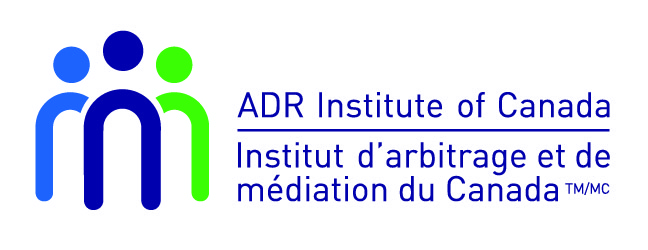 Compétences à évaluer, sans égard à l’approche ou au styleSatisfait ou surpassePas compétentNon observéÉtablir les processus et les règles de base clés de la médiation, comme la confidentialité, le rôle du médiateur, les réunions, le pouvoir de régler, et un comportement respectueux, et les expliquer aux parties au différendComposer avec les idées ou valeurs auxquelles les parties tiennent fortementFaire la part entre les valeurs personnelles du médiateur et celles liées aux questions à l’étudeAgir efficacement avec les parties pour que les faits, les questions et les perceptions soient clairement établisTraiter les parties et mener le processus de médiation de façon juste, impartiale, respectueuse et digneAssurer que toutes les parties ont la possibilité de participer au processusMaintenir l’autonomie des parties dans la prise de décisionCapacité à découvrir les besoins et les intérêts des partiesTraiter les questions d’éthique conformément au Code de déontologie, au moyen d’une discussion du dilemme éthique.Compétences à évaluer, sans égard à l’approche ou au styleEfficaceNon efficaceSans ojet/non observéCapacité d’écouter activementOrganiser et structurer des données factuelles complexes pour les partiesComprendre le processus de négociation et les éléments d’une négociation efficaceÉtablir et entretenir des rapports de confianceAider les parties à concevoir des options créativesAider les parties à définir les principes et les critères qui les guident dans leur prise de décisionAider les parties à évaluer les possibilités qui s’offrent à eux en cas de non règlementAider les parties à faire leurs propres choix éclairésCapacité à analyser les problèmes, cerner et différencier les questions en jeu, les circonscrire en vue de les résoudre ou de prendre une décisionGérer les émotions fortesAider les parties à évaluer leurs options efficacement et impartialement, de manière à respecter l’autonomie des parties, en utilisant la MSR ou la confrontation avec la réalitéAider les parties à demeurer focalisées et faire avancer la médiation